Warsaw, ……….…………….……............................................................................................................................Student’s name and surname............................................................................................................................Host Faculty............................................................................................................................Student’s ID numberVice-Dean for Academic AffairsPodanie o zapisanie na zajęcia/ Application for registration for classesProszę o wpisanie mnie na następujące zajęcia/ I hereby ask to be registered for the following classes: Rok akademicki / Academic year ………………….. semester:……………………………………………………………….……………………… Podpis studenta/ Student’s signatureRemarks:  .........................................................................................................................................................................................................................................................................................................................................................................................................................................................................................................................................................................................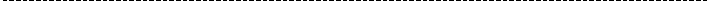 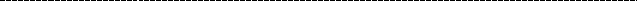 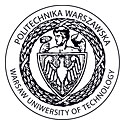 CourseType of classes / ECTS Lecturer 